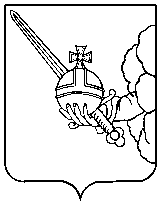 П О С Т А Н О В Л Е Н И ЕАдминистрации города ВологдыОт  22 марта 2024 года				                            №         370       	О внесении изменения в постановление Администрации города Вологдыот 28 сентября 2017 года № 1119На основании статей 27, 42 Устава городского округа города Вологды ПОСТАНОВЛЯЮ:1. Внести изменение в состав Комиссии по рассмотрению заявок на получение субсидий городского округа города Вологды на реализацию социально значимых проектов, утвержденный постановлением Администрации города Вологды от 28 сентября 2017 года № 1119 (с последующими изменениями), изложив наименование должности Гуляевой И.Л. в следующей редакции:«заместитель Мэра города Вологды по социальным вопросам, председатель Комиссии».2. Настоящее постановление подлежит опубликованию в газете «Вологодские новости», размещению на официальном сайте Администрации города Вологды в информационно-телекоммуникационной сети «Интернет».Исполняющий обязанностиМэра города Вологдызаместитель Мэра города Вологды – начальник Департамента финансов Администрации  города Вологды                                                                  С.Н. Бурков